Проект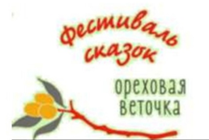 ПРЕСС-РЕЛИЗXII краевого фестиваля сказок «Ореховая веточка»
имени Е.Н. Трясциной14 октября 2023 г. в 12.00 в Октябрьском Доме культуры пройдет XII краевой фестиваль сказок «Ореховая веточка» в рамках проекта «59 фестивалей 59 региона» и Года педагога и наставника. Это мероприятие посвящено творчеству местной сказочницы, уроженки с. Р. Сарс Е.Н. Трясциной, чьи сказки вошли в реестр объектов нематериального культурного наследия народов России. Фестиваль стал визитной карточкой Октябрьского городского округа. В нем принимают участие ребятишки и пожилые люди, молодежь и целые семьи. Огромное количество участников фестиваля - и есть показатель его популярности среди жителей Пермского края.Мероприятие начнется с торжественной церемонии открытия, приветственных слов почетных гостей Администрации Октябрьского городского округа, ПДНТ «Губерния» и плавно перейдет в показ спектаклей по сказкам, кукольным и музыкальным представлениям.В фойе дома культуры будет представлена выставка рисунков, а также пройдут мастер-классы и игровые программы. В детской библиотеке им. Е.Н. Трясциной пройдет конкурс юных чтецов. В Доме ремесел и сказок – игровая программа «В гостях у Домового».  На площадке «Сделаем сказку сами» в Центре дополнительного образования пройдет конкурс юных мультипликаторов.	В рамках фестиваля состоится открытие модельной библиотеки и круглый стол по вопросам изучения, актуализации и популяризации сказочной прозы.В завершении фестиваля будут показаны спектакли коллективов из г. Пермь «Про Иванушку – дурачка», театр кукол «Туки – Луки» и «В гостях у сказки Е.Н. Трясциной», эстрадно – театральная студия «Озарение».Приглашаем гостей и жителей Пермского края принять участие в мероприятии. 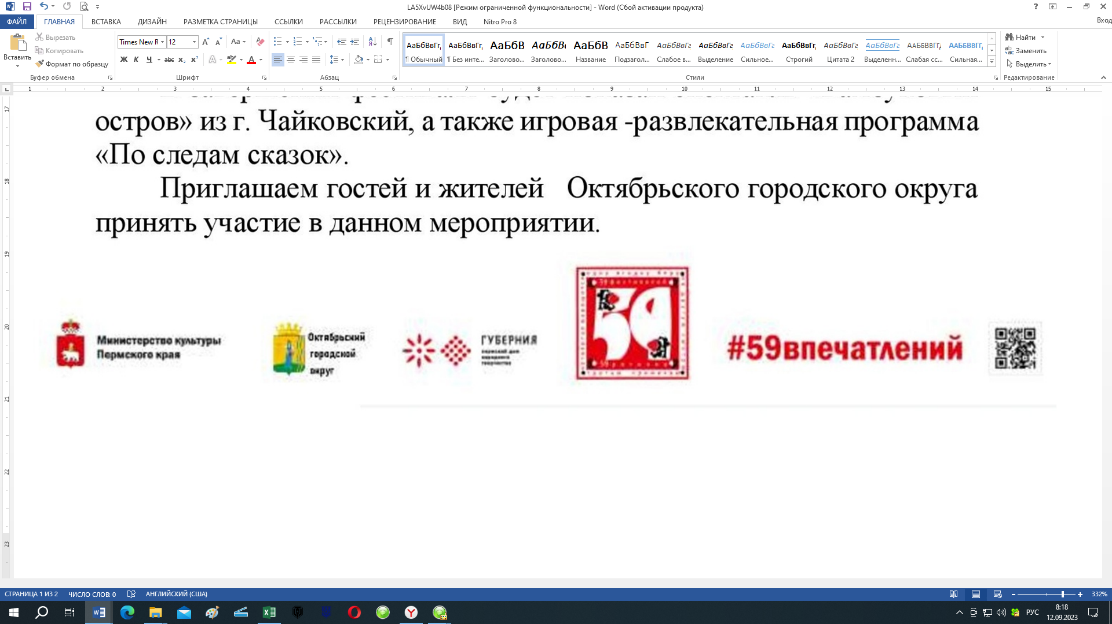 ПОЛОЖЕНИЕо проведении ХII  краевого фестиваля сказок «Ореховая веточка»  имени Е.Н. Трясциной 1.      Общие положения Е. Н. Трясцина более 40 лет проработала в сельской школе, где преподавала математику и физику, на пенсии еще тринадцать лет работала в школьной библиотеке и воспитателем интерната. Она серьезно занималась краеведением, интересовалась устным народным творчеством, а потом сама стала сочинять сказки, которые вошли в реестр объектов нематериального культурного наследия народов России.2. Учредители и организаторы:- Администрация Октябрьского городского округа;- Управление культуры, спорта и молодежной политики администрации Октябрьского городского округа;- Управление образования администрации Октябрьского городского округа;2.1. ХII  краевой фестиваль сказок «Ореховая веточка»  имени Е.Н. Трясциной, (далее - Фестиваль) проводится при поддержке Министерства культуры Пермского края, ПДНТ «Губерния», в рамках проекта «59 фестивалей 59 региона» и Года педагога и наставника.2.2.  Информационную поддержку оказывает АНО «Редакция газеты «Вперед».3.	Основные цели и задачи 3.1. Фестиваль проводится с целью сохранения и развития традиционной народной культуры, нематериального культурного наследия.3.2. Задачи:- актуализация семейного творчества;- повышение интереса жителей и гостей к устному народному творчеству и к творчеству авторов;- формирование толерантного отношения к народам и поддержка богатого многообразия культур;  - обмен творческим опытом между коллективами, руководителями, поддержка постоянных творческих контактов между ними, объединение их в рамках фестивального движения.4. Сроки и место проведения14 октября 2023 г., р.п. Октябрьский, Октябрьский дом культуры, Дом ремесел и сказок, Детская библиотека, Центральная библиотека, Центр дополнительного образования, Октябрьский районный музей.Начало: 12.00 ч.5. Условия участия      К участию в фестивале приглашаются любительские коллективы и семейные творческие объединения разной исполнительской направленности, индивидуальные исполнители, общественные организации, заинтересованные в сохранении, поддержке и развитии традиционной народной культуры, живого слова. Фестиваль проводится по возрастным группам: - 7 – 10 лет- 11 – 15 лет- 16 – 25 лет- 26 лет и старше 6. Программа Фестиваля6. Фестивальный формат Коллектив или индивидуальный исполнитель представляют творческую работу: спектакль (музыкальный, драматический, кукольный, теневой, интерактивный и другие), художественный рассказ или чтение на разных фестивальных пространствах.1 площадка. Конкурс театральных коллективов «В некотором царстве» Сценическое пространство фестиваля. Показы спектаклей, инсценировок по сюжетам сказок, по номинациям:- народные; -  авторские (например, Г.Х.Андерсен, С.Я. Маршак, А.С. Пушкин, К.Чуковский и другие).Продолжительность фестивальной программы – не более 15 – 20 мин. 2 площадка. Конкурс юных чтецов «В мире сказок»Чтение (рассказывание) сказок.Юные чтецы  предоставляют  свое прочтение одной сказки Е.Н. Трясциной из книг «Ореховая веточка», «Бабушкины сказки», «Жить-поживать и добра наживать», «Сказки бабушки Евдокии» или «Сказки Е. Н. Трясциной». Продолжительность чтения не должна превышать 2-х минут. Учитывается  знание текста наизусть и актерское мастерство. 3 площадка «Дом ремёсел и сказок»Игровая программа «В гостях у Домового». Мастер – классы.4 площадка «Чудеса, да и только» Мастеровое пространство. Мастер – классы по направлениям народного творчества.5 площадка «Сделаем сказку сами» Мультстудия. Создание мультфильмов. Конкурс юных мультипликаторов.5.1. На конкурс принимаются мультфильмы рисованные, кукольные, пластилиновые, перекладные и пр., выполненные при помощи удобного для конкурсанта устройства;5.2. Работы, отправляемые на конкурс, могут быть выполнены индивидуально или коллективно. Одна коллективная работа приравнивается к одному участнику.5.3. Конкурсанты выполняют работу самостоятельно.5.4. Готовая работа должна соответствовать тематике конкурса.5.5. На конкурс принимаются работы только в видеоформатах (mp4, 3gp и др.). Работы иного формата на конкурс не принимаются. 5.6. Видео (мультфильм) должно быть хорошего качества (должно быть сделано при хорошем освещении): чёткое и не смазанное. Видеозапись должна быть без посторонних шумов.5.7. Одинаковые работы на конкурс не принимаются. Использовать работы других авторов для участия в конкурсе запрещается. За нарушение авторских прав, ответственность несёт куратор или родитель несовершеннолетнего участника, а также сам участник, если он является совершеннолетним.Творческие работы оцениваются по следующим критериям: - соответствие работы теме конкурса и номинации; - качество выполнения; - художественная и эстетическая зрелищность; - общее впечатление от работы.6 площадка «Там, на неведомых дорожках» Открытие модельной библиотеки. Игровое пространство фестиваля. 7 площадка «Мой любимый театр» На площадке гости и участники фестиваля смогут посмотреть детские спектакли:- «В гостях у сказки Е.Н. Трясциной» - народный коллектив эстрадно – театральной студии «Озарение»- «Про Иванушку – дурачка», театр кукол «Туки – Луки» г. Пермь 8 площадка «Мудрость сказки» Круглый стол по вопросам изучения, актуализации и популяризации сказочной прозы. 7. Фестивальная выставка – конкурсВ рамках фестиваля состоится конкурс рисунков по сказочным темам.7.1. В выставке – конкурсе принимают участие учащиеся образовательных учреждений Октябрьского городского округа.7.2. Юные художники-иллюстраторы  предоставляют иллюстрации к сказкам из книг «Ореховая веточка» или «Сказки Е. Н. Трясциной» формат А3 не более 1 работы от участника. Каждая работа сопровождается ярлыком, который крепится в правом нижнем углу работы. На ярлыке указывается название работы,  ФИО автора, возраст, школа, класс, место жительства, ФИО руководителя. Работы в паспарту не оформляются. 8. Подведение итогов и награждение Победители (I место) и призеры (II, III место) конкурсов награждаются памятными призами и дипломами. Участники Фестиваля награждаются благодарностями и сувенирной продукцией. 9. Финансирование Финансирование мероприятия за счет муниципальной программы "Развитие сферы культуры, молодежной политики, спорта и физической культуры в Октябрьском городском округе Пермского края" Подпрограмма № 1 "Развитие искусства и  культуры "Основное мероприятие № 1.1. Организация и проведение культурно - массовых мероприятий   Направление расходов 1.1.5 Организация и проведение мероприятий  в сфере культуры на территории Пермского края».Питание участников осуществляется за счет организаторов Фестиваля.Проезд участников Фестиваля осуществляется за счет командирующих организаций. 10.Соблюдение персональных данных В соответствии с требованиями статьи 9 федерального закона от 27.07.2006 г. 
«О персональных данных» № 152-ФЗ, подавая заявку на участие в мероприятии,  подтверждается согласие на обработку МБУ «Культурно-досуговый центр» (далее - Оператор) персональных данных включающих фамилию, имя, отчество, пол, дату рождения, адрес места жительства, адрес регистрации по месту жительства, контактный(е) телефон(ы), страховой номер индивидуального лицевого счёта в Пенсионном фонде России (СНИЛС), ИНН. Предоставляется Оператору право осуществлять все действия (операции) с персональными данными, включая сбор, систематизацию, накопление, хранение, обновление, изменение, использование, обезличивание, блокирование, уничтожение. Оператор вправе обрабатывать персональные данные посредством внесения их в электронную базу данных, включения в списки (реестры) и отчетные формы, предусмотренные документами, регламентирующими предоставление отчетных данных (документов).  11. Организационные вопросы11.1. Обед участников Фестиваля за счет принимающей стороны, время обеда с 13.00 – 15.00 ч. (кафе «Магия вкуса», ул. Ленина, 52 – 2 этаж)11.2. Заявки и видеоматериалы  для участия в принимаются до 06 октября 2023 г. на эл. адрес: oskrokt@yandex.ru.Телефон для справок: 8 34266 2-16-41 – Людмила Гарифьяновна Целищева, начальник Управления культуры, спорта и молодежной политики8 34266 2-14-04 – Ольга Анатольевна Поезжаева, директор МБУ «Культурно – досуговый центр». ЗАЯВКАна участие в ХII  краевом фестивале сказок «Ореховая веточка»  имени Е.Н. Трясциной 1.Ф.И.О. участника, либо руководителя коллектива (полностью)  ______________________________________________________________________2. Название коллектива _________________________________________________3. Контактный телефон (сотовый) для оперативной связи: ____________________4. Паспортные данные участника (руководителя коллектива) серия __________ № ____________кем выдан ___________________________________________________дата выдачи _______5. Дата рождения  _______________6. Прописка с почтовым индексом _________________________________________________________________________7. № СНИЛС __________________________ ИНН ______________________________9. Численность делегации общая, в т.ч. водитель ______________________________10. Наименование организации направляющего участника11. Адрес организации  12. Номинация и название номера13. Время программы выступления от территории (муниципального образования) не более 20 мин.  Руководитель направляющей организации   _________________ /______________/          	МПОктябрьский дом культуры (ул. Ленина. 61)Октябрьский дом культуры (ул. Ленина. 61)10.00 – 11.30Регистрация участников (фойе)10.00 – 11.45Кофе – брейк (2 этаж)Октябрьский дом культуры (актовый зал)Сценическое пространствоОктябрьский дом культуры (актовый зал)Сценическое пространство12.00 – 12.20Торжественное открытие фестиваля сказок «Ореховая веточка»12.20 – 13.30Конкурс театральных коллективов «В некотором царстве» Спектакли по сюжетам сказок, кукольные и музыкальные представления13.30 – 14.00Антракт14.00 – 14.40Спектакли по сюжетам сказок, кукольные и музыкальные представления15.00 – 15.45«Мой любимый театр». Детский спектакль «В гостях у сказки Е.Н. Трясциной», народный коллектив эстрадно – театральной студии «Озарение» г. Пермь15.00 – 15.45Подведение итогов мероприятия15. 45 – 16 00Награждение16.00 – 16.45Детский спектакль «Про Иванушку – дурачка», театр кукол «Туки – Луки» г. Пермь Детская библиотека им. Е.Н. Трясциной (ул. Кирова, 20)Детская библиотека им. Е.Н. Трясциной (ул. Кирова, 20)13.00 – 14.40Конкурс юных чтецов «В мире сказок»Представление устной прозы (рассказывание сказок)Октябрьский дом культуры (фойе)Мастеровое пространствоОктябрьский дом культуры (фойе)Мастеровое пространство13.30 – 15.30«Чудеса, да и только». Мастер – классы по направлениям народного творчества.Центральная библиотека (ул. Кирова, 18)Центральная библиотека (ул. Кирова, 18)13.00 – 14.45Открытие модельной библиотеки. Игровая программаКруглый стол по вопросам изучения, актуализации и популяризации сказочной прозы.Центр дополнительного образования (ул. Ленина, 59)Центр дополнительного образования (ул. Ленина, 59)13.00 – 14.30Конкурс юных мультипликаторов «Сделаем сказку сами».Мультстудия. Создание мультфильмов.Дом ремесел и сказок (ул. Кирова, 18а)Дом ремесел и сказок (ул. Кирова, 18а)13.00 – 14.30Игровая программа «В гостях у Домового». Мастер – классы.